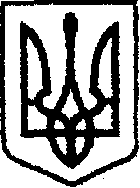 У К Р А Ї Н Ачернігівська обласна державна адміністраціяУПРАВЛІННЯ КАПІТАЛЬНОГО БУДІВНИЦТВАН А К А ЗПро втрату чинності наказуВідповідно до статей 6, 41 Закону України «Про місцеві державні адміністрації», з метою приведення власних нормативно-правових актів у відповідність до вимог чинного законодавстван а к а з у ю:визнати таким, що втратив чинність, наказ начальника Управління капітального будівництва Чернігівської обласної державної адміністрації  від 10.03.2023 № 15 «Про реалізацію Закону України «Про доступ до публічної інформації»».Начальник                                                                             Ярослав СЛЄСАРЕНКОвід 17 квітня 2023 р.     Чернігів№ 39